Муниципальное бюджетное образовательное учреждение «Кириковская средняя школа»РАБОЧАЯ ПРОГРАММАпо предмету «Русский язык» для учащихся 5 класса муниципального бюджетного образовательного учреждения «Кириковская средняя   школа»Составила:              учитель высшей квалификационной категории Вебер Галина Алексеевна2019-2020 учебный год 1.Пояснительная запискаРабочая программа учебного предмета «Русский язык» для 5 класса составлена в соответствии с- ФГОС ООО (приказ Министерства образования и науки РФ от 17.12.2010 № 1897, с изменениями от 31.12.2015 № 1577);- основной образовательной программой основного общего образования муниципального бюджетного образовательного учреждения «Кириковская средняя школ»- учебным планом  муниципального бюджетного образовательного учреждения «Кириковская средняя школ»на 2019 -20ггСодержание реализуется с помощью учебника для общеобразовательных учреждений в 2-х частях, «Русский язык» 5 класс / Т.А.Ладыженская, М.Т.Баранов, Л.А.Тростенцова и др. – М.: Просвещение, 2019г.Объем программы.Программа рассчитана на 175 часов (35 учебных недель по 5 часов)Срок реализации программы 2019- 2020 учебный год.Цели и  задачи рабочей программы на данный учебный год  :- воспитание духовно богатой, нравственно ориентированной личности с развитым чувством самсознания и общероссийского гражданского сознания, человека, любящего свою родину, знающего и уважающего родной язык, сознательно относящегося к нему как явлению культуры, осмысляющегородной язык как основное средство общения, средство получения знаний в разных сферах человеческой деятельности, средство освоения морально-этических норм, принятых в обществе;- овладение системой знаний, языковыми и речевыми умениями и навыками, развитие готовности и способности к речевому взаимодействию и взаимопониманию, потребности в речевом самосовершенствовании, овладение важнейшими общеучебными умениями и универсальными учебными дей-ствиями, формирование навыков самостоятельной учебной деятельности, самообразования;- своение знаний об устройстве языковой системы и закономерностях её функционирования, развитие способности опознавать, анализировать, сопоставлять, классифицировать и оценивать языковые факты, обогащение активного и потенциального словарного запаса, расширение объёма используе-мых в речи грамматических средств, совершенствование орфографической и пунктуационной грамотности, развитие умений стилистически корректного использования лексики и фразеологии русского языка;- развитие интеллектуальных и творческих способностей обучающихся, развитие речевой культуры учащихся, овладение правилами использования языка в разных ситуациях общения, нормами речевого этикета, воспитание стремления к речевому самосовершенствованию, осознание эстетическойценности родного языка;- совершенствование коммуникативных способностей, формирование готовности к сотрудничеству, созидательной деятельности, умений вести диалог, искать и находить содержательные компромиссы.2.Планируемые результаты освоения предмета .Личностные результаты:- чувство прекрасного – умение чувствовать красоту и выразительность речи, стремиться к совершенствованию собственной речи;- любовь и уважение к Отечеству, его языку, культуре;- устойчивый познавательный интерес к чтению, к ведению диалога с автором текста; потребность в чтении;- интерес к письму, к созданию собственных текстов, к письменной форме общения;- интерес к изучению языка;- осознание ответственности за произнесённое и написанное слово.Метапредметные результаты:Регулятивные УУД:- самостоятельно формулировать проблему (тему) и цели урока; способность к целеполаганию, включая постановку новых целей;- самостоятельно анализировать условия и пути достижения цели;- самостоятельно составлять план решения учебной проблемы;- работать по плану, сверяя свои действия с целью, прогнозировать, корректировать свою деятельность;- в диалоге с учителем вырабатывать критерии оценки и определять степень успешности своей работы и работы других в соответствии с этими критериями.Познавательные УУД:- самостоятельно вычитывать все виды текстовой информации: фактуальную, подтекстовую, концептуальную; адекватно понимать основную и дополнительную информацию текста, воспринятого на слух;- пользоваться разными видами чтения: изучающим, просмотровым,     ознакомительным;- извлекать информацию, представленную в разных формах (сплошной текст; несплошной текст – иллюстрация, таблица, схема);- владеть различными видами аудирования (выборочным, ознакомительным, детальным);- перерабатывать и преобразовывать информацию из одной формы в другую (составлять план, таблицу, схему);- излагать содержание прочитанного (прослушанного) текста подробно, сжато, выборочно;- пользоваться словарями, справочниками;- осуществлять анализ и синтез;- устанавливать причинно-следственные связи;- строить рассуждения.Коммуникативные УУД:- учитывать разные мнения и стремиться к координации различных позиций в сотрудничестве;- уметь формулировать собственное мнение и позицию, аргументировать её и координировать её с позициями партнёров в сотрудничестве при выработке общего решения в совместной деятельности;- уметь устанавливать и сравнивать разные точки зрения прежде, чем принимать решения и делать выборы;- уметь договариваться и приходить к общему решению в совместной деятельности, в том числе в ситуации столкновения интересов;- уметь задавать вопросы необходимые для организации собственной деятельности и сотрудничества с партнёром;- уметь осуществлять взаимный контроль и оказывать в сотрудничестве необходимую взаимопомощь;- осознавать важность коммуникативных умений в жизни человека;- оформлять свои мысли в устной и письменной форме с учётом речевой ситуации; создавать тексты различного типа, стиля, жанра;- оценивать и редактировать устное и письменное речевое высказывание;- адекватно использовать речевые средства для решения различных коммуникативных задач; владеть монологической и диалогической формами речи, различными видами монолога и диалога;- высказывать и обосновывать свою точку зрения;- слушать и слышать других, пытаться принимать иную точку зрения, быть готовым корректировать свою точку зрения;- выступать перед аудиторией сверстников с сообщениями;- договариваться и приходить к общему решению в совместной деятельности;- задавать вопросы.Предметные результаты.В результате изучения учебного предмета «Русский язык» в пятом   классе обучающиеся научатся:- владеть навыками работы с учебной книгой, словарями и другими информационными источниками, включая СМИ и ресурсы Интернета;- владеть навыками различных видов чтения (изучающим, ознакомительным, просмотровым) и информационной переработки прочитанного материала;- владеть различными видами аудирования (с полным пониманием, с пониманием основного содержания, с выборочным извлечением информации) и информационной переработки текстов различных функциональных разновидностей языка;- адекватно понимать, интерпретировать и комментировать тексты различных функционально-смысловых типов речи (повествование, описание, рассуждение) и функциональных разновидностей языка;- участвовать в диалогическом и полилогическом общении, создавать устные монологические высказывания разной коммуникативной направленности в зависимости от целей, сферы и ситуации общения с соблюдением норм современного русского литературного языка и речевого этикета;- создавать и редактировать письменные тексты разных стилей и жанров с соблюдением норм современного русского литературного языка и речевого этикета;- анализировать текст с точки зрения его темы, цели, основной мысли, основной и дополнительной информации, принадлежности к функционально-смысловому типу речи и функциональной разновидности языка;- использовать знание алфавита при поиске информации;- различать значимые и незначимые единицы языка;- проводить фонетический и орфоэпический анализ слова;- классифицировать и группировать звуки речи по заданным признакам, слова по заданным параметрам их звукового состава;- членить слова на слоги и правильно их переносить;- определять место ударного слога, наблюдать за перемещением ударения при изменении формы слова, употреблять в речи слова и их формы в соответствии с акцентологическими нормами;- опознавать морфемы и членить слова на морфемы на основе смыслового, грамматического и словообразовательного анализа; характеризовать морфемный состав слова, уточнять лексическое значение слова с опорой на его морфемный состав;- проводить морфемный анализ слов;- проводить лексический анализ слова;- опознавать лексические средства выразительности и основные виды тропов (метафора, эпитет, сравнение, гипербола, олицетворение);- опознавать самостоятельные части речи и их формы, а также служебные части речи и междометия;- проводить морфологический анализ слова;- применять знания и умения по морфемике и словообразованию при проведении морфологического анализа слов;- опознавать основные единицы синтаксиса (словосочетание, предложение, текст);- анализировать различные виды словосочетаний и предложений с точки зрения их структурно-смысловой организации и функциональных особенностей;- находить грамматическую основу предложения;- распознавать главные и второстепенные члены предложения;- опознавать предложения простые и сложные, предложения осложненной структуры;- проводить синтаксический анализ словосочетания и предложения;- соблюдать основные языковые нормы в устной и письменной речи;- опираться на фонетический, морфемный, словообразовательный и морфологический анализ в практике правописания;- опираться на грамматико-интонационный анализ при объяснении расстановки знаков препинания в предложении;- использовать орфографические словари.В результате изучения учебного предмета «Русский язык» в пятом   классе обучающиеся получат возможность научиться:- анализировать речевые высказывания с точки зрения их соответствия ситуации общения и успешности в достижении прогнозируемого результата; понимать основные причины коммуникативных неудач и уметь объяснять их;- оценивать собственную и чужую речь с точки зрения точного, уместного и выразительного словоупотребления;- опознавать различные выразительные средства языка; - осознанно использовать речевые средства в соответствии с задачей коммуникации для выражения своих чувств, мыслей и потребностей; планирования и регуляции своей деятельности; - участвовать в разных видах обсуждения, формулировать собственную позицию и аргументировать ее, привлекая сведения из жизненного и читательского опыта;- использовать этимологические данные для объяснения правописания и лексического значения слова;- самостоятельно определять цели своего обучения, ставить и формулировать для себя новые задачи в учебе и познавательной деятельности, развивать мотивы и интересы своей познавательной деятельности;- самостоятельно планировать пути достижения целей, в том числе альтернативные, осознанно выбирать наиболее эффективные способы решения учебных и познавательных задач.3.Содержание учебного предмета, курса, дисциплины.Язык и общение (3 часа) Вспоминаем, повторяем, изучаем (26 часов) Синтаксис. Пунктуация. Культура речи (27 часов) Фонетика. Орфоэпия. Графика. Орфография. Культура речи (18 часов) Лексикология. Культура речи (18 часов) Морфемика. Орфография. Культура речи (23 часа)	 Морфология. Орфография. Культура речи (49 часов)Имя существительное (18 часов) Имя прилагательное (12 часов)Глагол (19 часов)Повторение и систематизация изученного в 5 классе (11 часов)4.Тематическое планирование с указанием количества часов на освоение каждой темы.Необходима коррекция расписания в мае 2020 года на 7 часов.5. Список литературы, используемый при оформлении рабочей программы.1. Ладыженская Т.А., Баранов М.Т., Тростенцова Л.А. и др. Русский язык: Учебник для 5 класса общеобразовательных учреждений в 2-х частях. М.: Просвещение, 2019.2. Книгина М.П. Русский язык. 5 класс. В 2 ч. – Тесты.- Саратов: Лицей, 2018.3. Ладыженская Т.А., Баранов М.Т., Тростенцова Л.А. и др. Обучение русскому языку в 5 классе. Пособие для учителей и методистов. М.: Просвещение, 2016.4.ФГОС: основное общее образование // ФГОС. М.: Просвещение, 2008.5.Примерные программы по учебным предметам. Русский язык. 5-9 классы: проект. – 3-е изд. – М.: Просвещение, 2010.6.Русский язык. Рабочие программы. Предметная линия учебников Т.А.Ладыженской, М.Т. Баранова, Л.А. Тростенцовой и др. 5-9 классы. Пособие для учителей ОУ. М.: Просвещение, 2011 7.Тростенцова Л. А., Стракевич М. М., Ладыженская Н. В. и др. Русский язык. Дидактические материалы. 5 класс. 8.Ладыженская Т. А., Баранов М. Т., Тростенцова Л. А. и др. Обучение русскому языку в 5 классе: Пособие для учителей и методистов.9. Запорожец А. И. Русский язык. Изучение синтаксиса. 8— 9 классы (из опыта работы).10.Соловьёва Н. Н. Русский язык. Диктанты и изложения: Пособие для учителей и методистов. 5 класс.11.Соловьёва Н. Н. Русский язык. Диктанты и изложения: Пособие для учителей и методистов. 6 класс.12.Ларионова Л. Г. Русский язык. Карточки-задания. 5 класс.Согласовано:Зам. директора по УВРСластихина Н.П.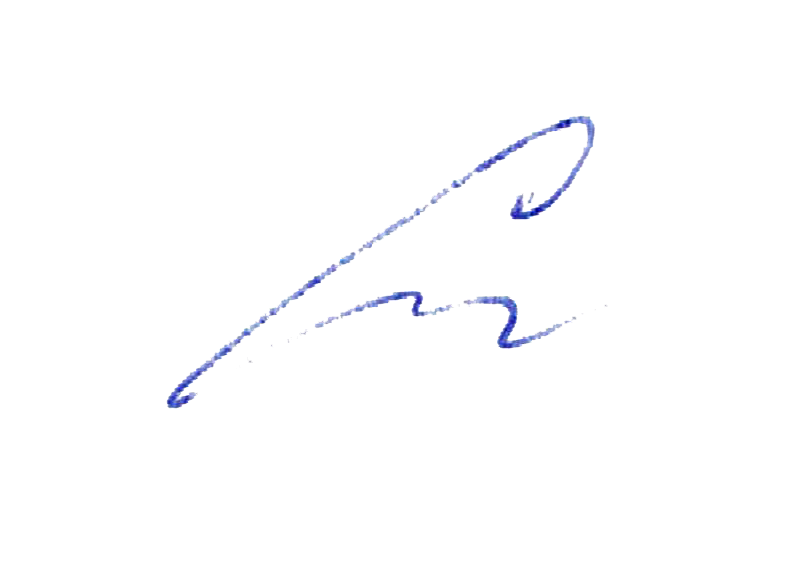 «30»августа 2019г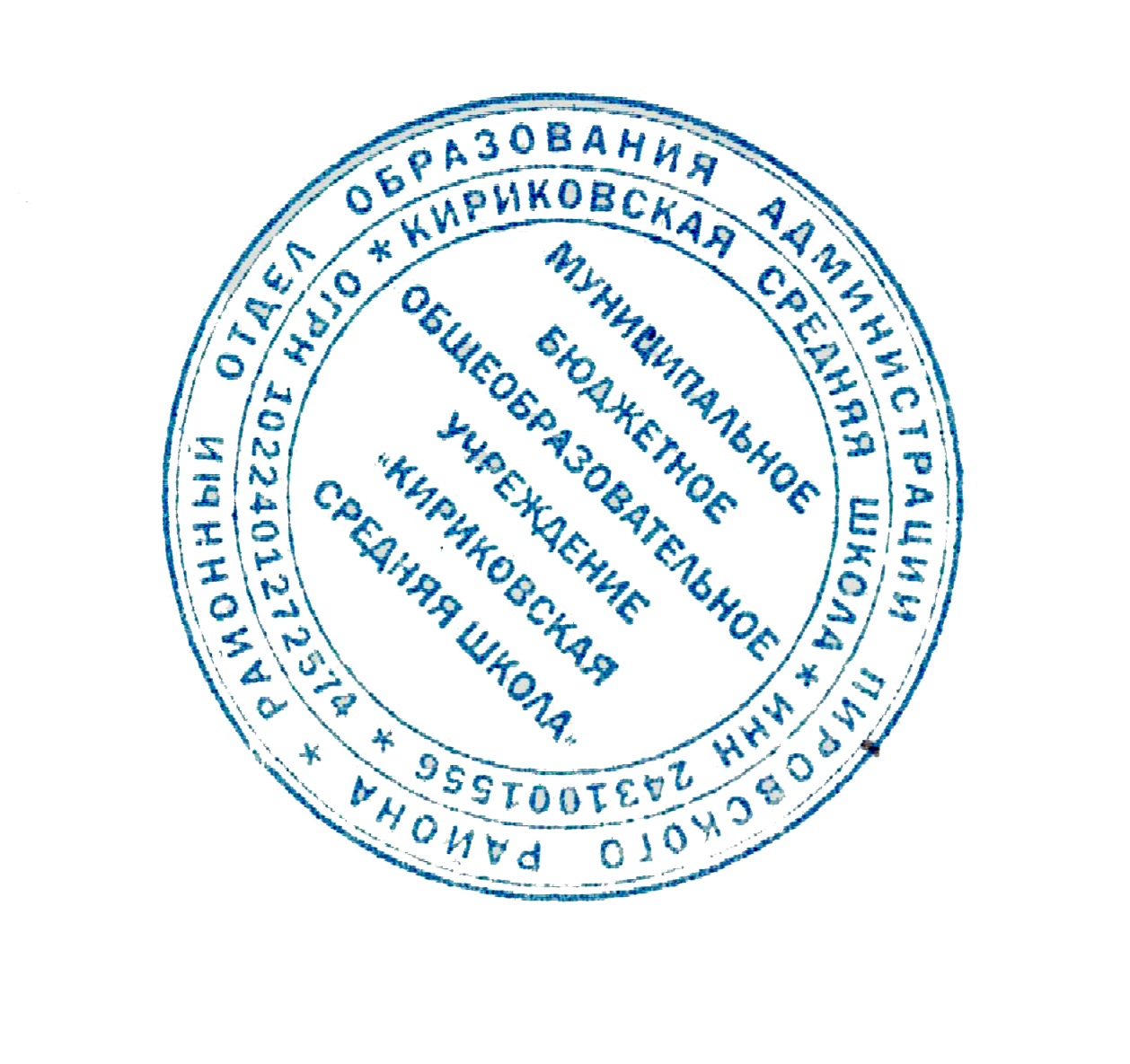 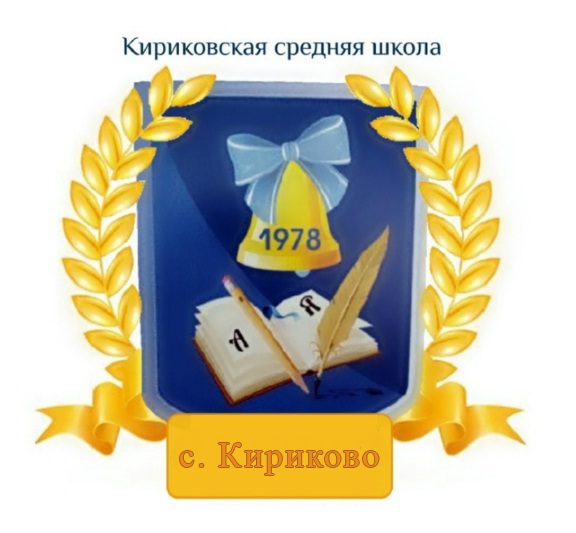 Утверждаю:Директор муниципального бюджетного образовательного учреждения «Кириковская средняя   школа» Ивченко О.В.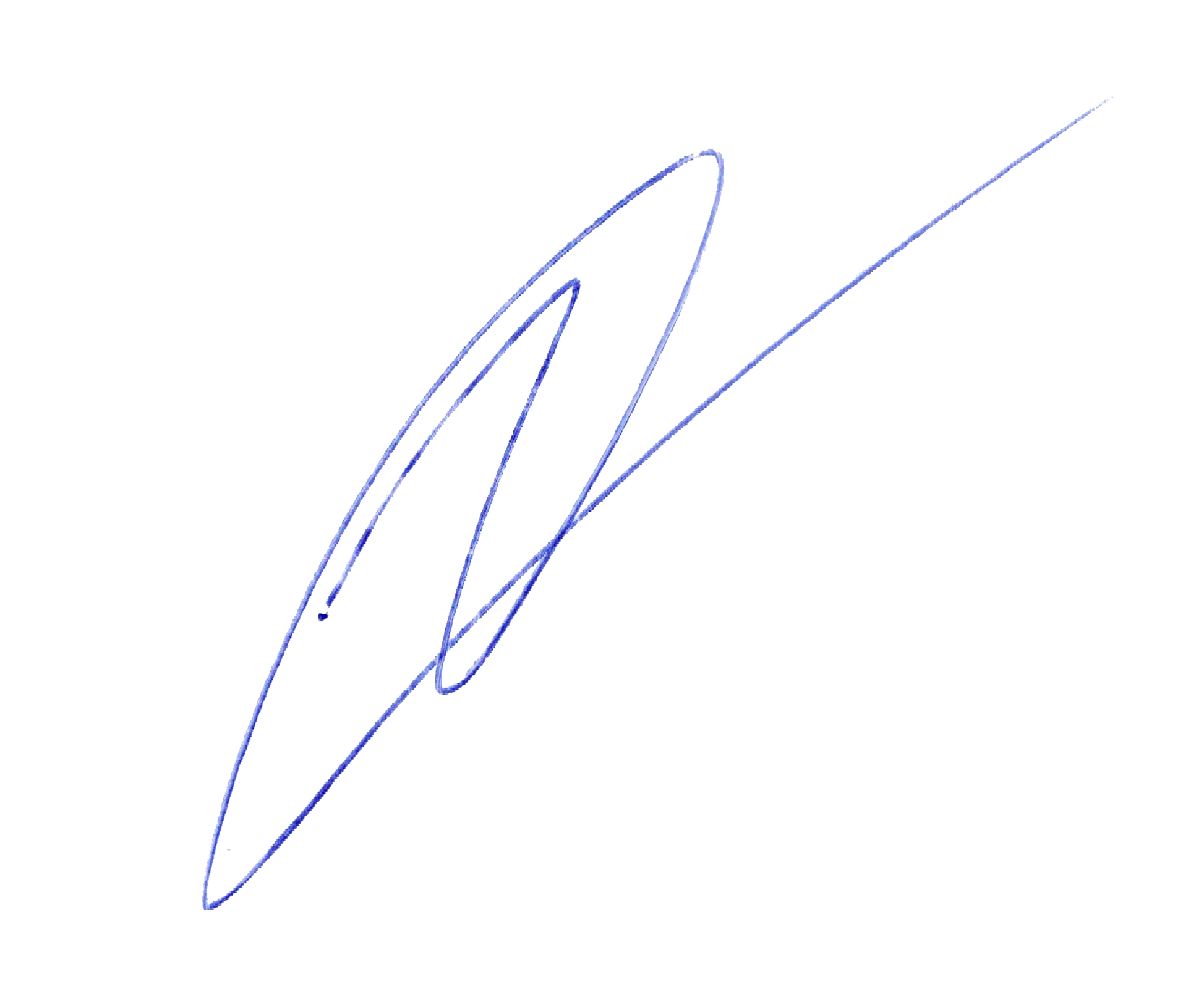 «30» августа 2019г№Наименования разделов и темОтводимое количество часовДата проведения1Язык и человек12,092Общение устное и письменное.13,093Читаем учебник.14,094Слушаем на уроке15,095Стили речи16,096Звуки и буквы. Произношение и правописание.19,097Орфограмма.110,098Правописание проверяемых безударных гласных в корне слова.111,099Правописание непроверяемых безударных гласных в корне слова.112,0910Правописание проверяемых согласных в корне.113,0911Правописание непроизносимых согласных в корне.116,0912Буквы и, у, а после шипящих.117,0913Разделительные ъ и ь.118,0914Раздельное написание предлогов с другими словами.119,0915Р.р. Текст.120,0916Р.р. Обучающее изложение (по Г.А.Скребицкому, упр. 70).123,0917Р.р. Обучающее изложение (по Г.А.Скребицкому, упр. 70).124,0918Части речи.125,0919Глагол.126,0920Правописание –тся и –ться в глаголах.127,09Личные окончания глаголов.127,0921Р.р. Тема текста.130,0922Имя существительное как часть речи.101,1023Падежные окончания существительных.102,1024Имя прилагательное как часть речи.103,1025Местоимение как часть речи.104,1026Р.р. Основная мысль текста.107,1027Р.р. Обучающее сочинение-описание по картине А.А.Пластова «Летом».108,1028Повторение изученного в начальных классах.109,1029Контрольный диктант №1 с грамматическим заданием по теме «Повторение изученного в начальных классах».110,1030Анализ ошибок, допущенных в контрольном диктанте.111,1031Синтаксис. Пунктуация.114,1032Словосочетание.115,1034Способы выражения грамматической связи в словосочетании.116,1035Разбор словосочетания.117,1036Р.р. Сжатое изложение (упр. 127).118,1037Виды предложений по цели высказывания.121,1038Виды предложений по интонации.122,1039Члены предложения. Главные члены предложения. Подлежащее.123,1040Сказуемое.124,10Тире между подлежащим и сказуемым.125,1041Дополнение.105,1142Определение.106,1143Обстоятельство.107,1144Знаки препинания в предложениях с однородными членами.108,1145Обобщающие слова в предложениях с однородными членами.111,1146Предложения с обращениями.112,1147Р.р. Письмо.113,1148Контрольное сочинение-описание по картине Ф.П.Решетникова «Мальчишки».114,1149Контрольный диктант №2 с грамматическим заданием по теме «Синтаксис простого предложения».115,1150Анализ ошибок, допущенных в контрольном диктанте.118,1151Знаки препинания в сложном предложении.119,1152Синтаксический разбор сложного предложения.120,1153Прямая речь. Знаки препинания в предложениях с прямой речью.121,1154Прямая речь. Знаки препинания в предложениях с прямой речью.122,1155Диалог.125,1156Контрольный диктант №3 с грамматическим заданием по теме «Синтаксис и пунктуация».126,1157Анализ ошибок, допущенных в контрольном диктанте.127,1158Фонетика. Гласные звуки.128,1159Согласные звуки. Согласные твёрдые и мягкие.129,1160Позиционные чередования гласных и согласных.102,1261Р.р. Повествование.103,1262Р.р. Обучающее изложение с элементами описания К.Г.Паустовский «Шкатулка».104,1263Р.р. Обучающее изложение с элементами описания К.Г.Паустовский «Шкатулка».105,1264Согласные звонкие и глухие.106,1265Графика. Алфавит.109,1266Обозначение мягкости согласных с помощью мягкого знака.110,1267Двойная роль букв е, ё, ю, я.111,1268Двойная роль букв е, ё, ю, я.112,1269Орфоэпия.113,1270Фонетический разбор слова.116,1271Повторение по теме «Фонетика. Орфоэпия. Графика».117,1272Контрольный тест №1 по теме «Фонетика. Орфоэпия. Графика».118,1273Анализ ошибок, допущенных в контрольном тесте.119,1274Р.р. Подготовка к сочинению-описанию предметов, изображённых на картине Ф.П.Толстого «Цветы, фрукты, птица».120,1275Сочинение. Описание предметов, изображённых на картине Ф.П.Толстого «Цветы, фрукты, птица».123,1276Слово и его значение.124,1277Однозначные и многозначные слова.125,1278Однозначные и многозначные слова.126,1279Прямое и переносное значение слова.127,1280Прямое и переносное значение слова.113,0181Омонимы.114,0182Омонимы.115,0183Синонимы.116,0184Синонимы, их роль в речи.117,0185Р.р. Подготовка к сочинению по картине И.Э.Грабаря «Февральская лазурь».120,0186Р.р. Контрольное сочинение-описание по картине И.Э.Грабаря «Февральская лазурь».121,0187Р.р. Подготовка к подробному изложению (К.Г.Паустовский «Первый снег»).122,0188Р.р. Написание подробного изложения (К.Г.Паустовский «Первый снег»).123,0189Р.р. Написание подробного изложения (К.Г.Паустовский «Первый снег»).124,0190Антонимы.127,0191Повторение по теме «Лексика. Культура речи».128,0192Контрольный тест №2 по теме «Лексика. Культура речи».129,0193Анализ ошибок, допущенных в контрольном тесте.130,0194Р.р. Выборочное изложение с изменением лица.131,0195Морфема. Изменение и образование слов.103,0296Окончание. Основа слова.104,0297Корень слова.105,0298Корень слова.106,0299Приставка.107,02100Р.р. Сочинение-рассуждение «Секрет названия».110,02101Анализ ошибок, допущенных в сочинении.111,02102Суффикс.112,02103Чередование звуков.113,02104Беглые гласные.114,02105Варианты морфем.117,02106Морфемный разбор слова.118,02107Правописание гласных и согласных в приставках.119,02108Буквы з и с на конце приставок.120,02109Буквы а-о в корне –лаг---лож-.121,02110Буквы а-о в корне –раст---рос-.125,02111Буквы ё-о после шипящих.126,02112Буквы и-ы после ц.127,02113Повторение по теме «Морфемика».128,02114Контрольный диктант №4 с грамматическим заданием по теме «Морфемика».12,03115Анализ ошибок, допущенных в контрольном диктанте.13,03116Р.р. Сочинение-описание по картине П.П.Кончаловского «Сирень в корзине».14,03117Имя существительное как часть речи.15,03118Р.р. Доказательства в рассуждении.16,03119Имена существительные одушевлённые и неодушевлённые.110,03120Имена существительные собственные и нарицательные.111,03121Р.р. Элементы рассуждения. Сжатое изложение (упр. 513).112,03122Род имён существительных.113,03123Имена существительные, которые имеют форму только множественного числа.116,03124Имена существительные, которые имеют форму только единственного числа.1 17,03125Три склонения имён существительных.118,03126Падеж имён существительных.119,03127Правописание гласных в падежных окончаниях имён существительных в единственном числе.120,03128Множественное число имён существительных.130,03129Правописание о-е после шипящих и ц в окончаниях существительных.131,03130Морфологический разбор имени существительного.11,04131Р.р. Подготовка к написанию сочинения по картине Г.Г.Нисского «Февраль. Подмосковье».12,041332Р.р. Сочинение-описание по картине Г.Г.Нисского «Февраль. Подмосковье».13,04133Контрольный диктант №5 с грамматическим заданием по теме «Имя существительное».16,04134Анализ ошибок, допущенных в контрольном диктанте.17,04135Имя прилагательное как часть речи. Особенности употребления имени прилагательного в речи.18,04136Правописание гласных в падежных окончаниях имён прилагательных.19,04137Правописание гласных в падежных окончаниях имён прилагательных.110,04138Р.р. Описание животного.113,04139Р.р. Подробное изложение (А.И.Куприн «Ю-ю»).114,04140Анализ ошибок, допущенных в изложении.115,04141Прилагательные полные и краткие.116,04142Р.р. Описание животного. Устное сочинение по картине А.Н.Комарова «Наводнение».117,04143Морфологический разбор имени прилагательного.120,04144Повторение по теме «Имя прилагательное».121,04145Контрольный диктант №6 с грамматическим заданием по теме «Имя прилагательное».122,04146Анализ ошибок, допущенных в контрольном диктанте.123,04147Глагол как часть речи.124,04148Не с глаголами.127,04149Неопределённая форма глагола.128,04150Виды глагола.129,04151Буквы е-и в корнях с чередованием.130,04152Р.р. Невыдуманный рассказ о себе с последующей самопроверкой.106,05153Прошедшее время глагола.107,05154Настоящее время.108,05155Будущее время.112,05156Правописание безударных личных окончаний глагола.113,05157Морфологический разбор глагола.114,05158Р.р. Сжатое изложение с изменением формы лица (упр. 688).115,05159Мягкий знак после шипящих в глаголах 2-го лица единственного числа.118,05160Употребление времён.119,05161Употребление «живописного настоящего» в речи (упр. 696, 697).120,05162Повторение по теме «Глагол».121,05163Промежуточная аттестация в форме диктанта.122,05164Анализ ошибок, допущенных в контрольном диктанте.125,05165Р.р. Сочинение-рассказ по рисунку (упр.701).126,05166Орфограммы в корне слова.127,05167Орфограммы в корне слова.128,05168Орфограммы в приставках.129,05169Орфограммы в приставках.1170Орфограммы в окончаниях существительных, прилагательных, глаголов.1171 Орфограммы в окончаниях существительных, прилагательных, глаголов.1172Знаки препинания в простом и сложном предложении.1173Знаки препинания в простом и сложном предложении.1174Знаки препинания в простом и сложном предложении.1175Итоговый урок1